Public Aquarium California Specimen List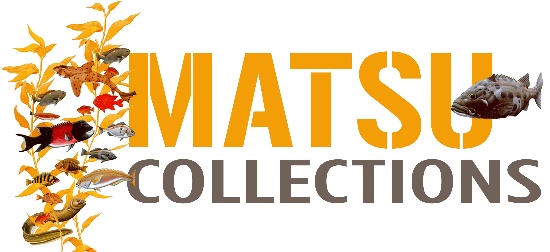 Marine Aquaria Receiver’s Lis. 84973Mollusca SPECIMEN LISTRobert Burhans: (858) 774-2806 or email: Bob@matsucollections.com				**Special order specimens are those which are infrequently encountered or pose specific collecting challenges.  ExampleCommon Name
Latin Name Comments*Size & DistributionPrice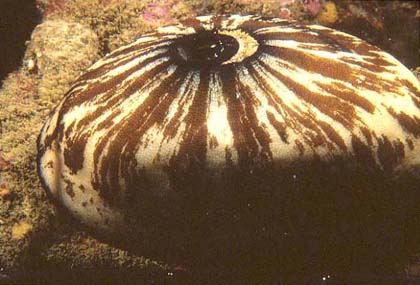 Keyhole LimpetMegathura crenulataRocky substrate
 To 5 inches (12.5cm)Mendocino, Ca. to Baja California Sur     15.00 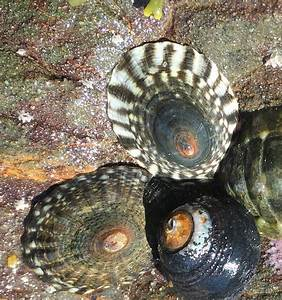 Shield LimpetCollisella peltaCommon along rocky reefs.To: 40mm5.00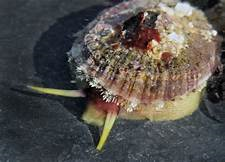 Rough Keyhole LimpetDiodora asperaLow intertidal to 50’
  To: 3 inches(75mm)Alaska to Baja10:00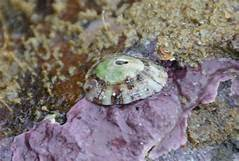 Volcano LimpetFissurella volcanoTo: ½ inch(24mm)Oregon to Baja5.00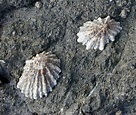 Rough LimpetCollisella scabraHigh intertidal zone on rocksTo: ½ inch(24mm)Oregon to Baja5.00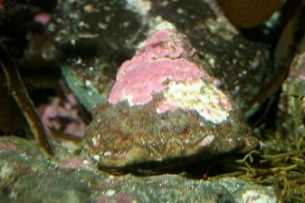 Wavy Top Turban SnailLithopoma undosumOn algae covered rocks, usually in kelp beds. 
 To 5 inches (12.5cm)British Columbia to Baja California Sur     12.00     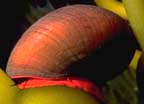 Norris’s TopsnailNorrisia norrisiOn rocks and kelp
 To 2.5 inches (6 cm)Point Conception to Baja     7.50 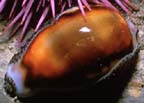 Chestnut CowryCypraea spadiceaOn and under rocks, usually in kelp beds.
 To 3 inches (7.5cm)Monterey, California to Baja     20.00     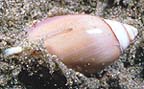 Purple Olive SnailOlivella biplicataSandy bottomsTo 1.25” (3cm)5.00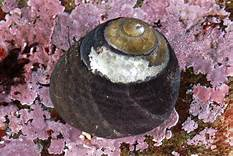 Black Turban SnailTegula funebralisOn rocky or soft bottoms in kelp beds or tidal pools.To 1 inch (2.5cm)2.00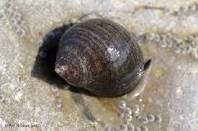 Common PeriwinkleLittorina littoreaRocky shores, littoral zoneTo  (12mm)Widespread12 for 10.00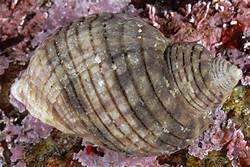 DogwinkleNucella lamellosaRocky shores, littoral zone3.00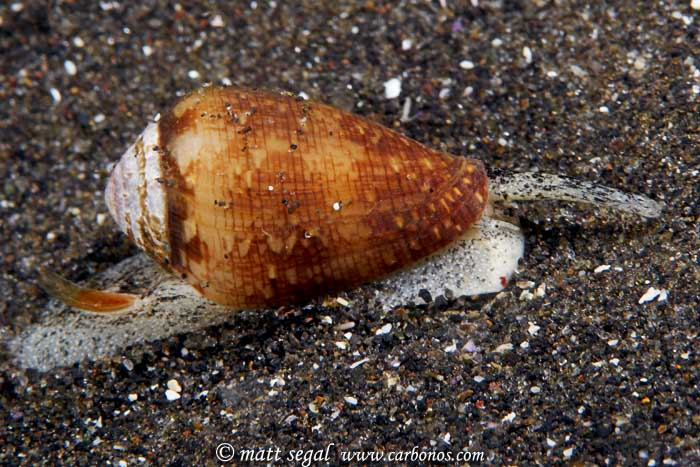 California Cone SnailConus californicusFound on sandy and rocky bottoms. Like all cones it does use a poison spear.To: 1.5 inches(40mm)San Fran to Baja5.00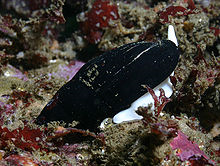 Ida’s MiterMiter IdaeLow intertidal on rocksTo: 3 inches(75mm)Crescent City, CA to Baja10.00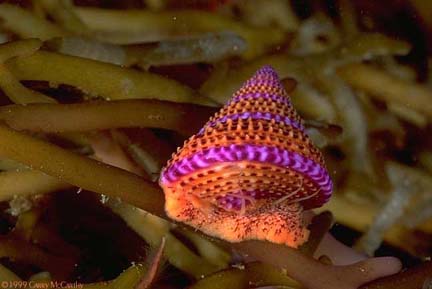 Blue-Ring TopsnailCalliostoma annulataFeed on hydroids, bryzoan, diatoms, detritous, and copepods, as well as kelpTo:1.2” (2.7cm)Range: Alaska to Baja 20.00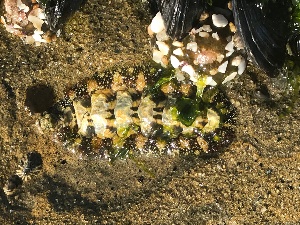 Spiny ChitonAcanthopleura spinosaFound in the mid to lower tidal areas. The girdle or fleshy part on the rim of the animal is frequently covered by algae..To 2” (5cm)Aleutian Islands to San Diego5.00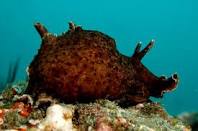 California Sea HareAplysia CalifornicaEel grass and Surfgrass bedsTo: 1 foot (30cm)15.00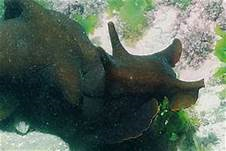 Black Sea HareAplysia vaccariaEel grass and Surfgrass bedsTo: 30” (90cm)30.00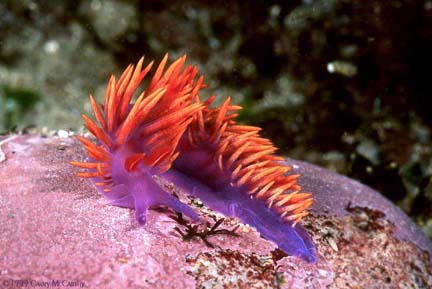 Spanish ShawlFlabellina iodineaTo: 4” (10cm)Range: BC to Mexico 10.00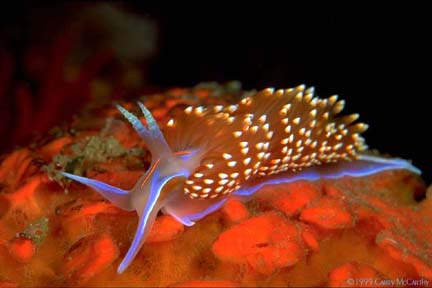 Hermissenda crassicornisFeeds on hydroids, sponges, corals, and many other invertebratesTo: 3” (7.5cm)Range: Kodiak Alaska to Baja 10.00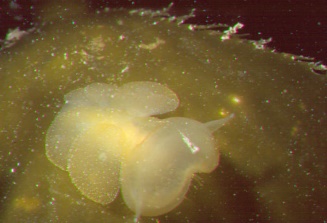 Lion  NudibranchMelibe leoninaThis nudibranch is a filter feeder. It does quite well on artemia.To: 4” (10cm)Range: Alaska - Baja 20.00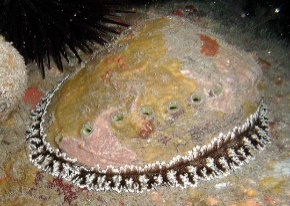 Red AbaloneHaliotus rubescensCultured Only!Avail. 3-5” sizePrefers to eat Macrocystus kelp. May eat Nori.Size: to 10”Range: Pt. Conception to Baja40.00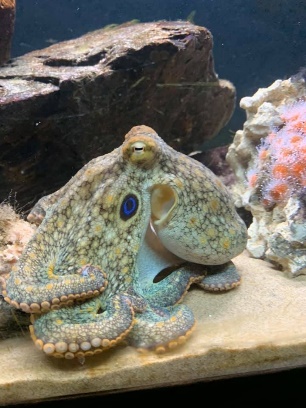 Two-spot OctopusOctopus bimaculoidesCollected on a Tidal Invertebrate PermitHas circular blue eyespots on each side of its head. To: 7” (17.5mm)Range: Coast of California125.00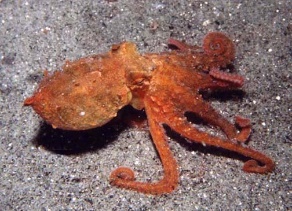 Red OctopusOctopus rubescensShallow water to 300MTo: 10 cm (body) Range: North America West Coast150.00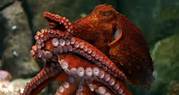 Giant Pacific OctopusEnteroctopus dofleiniCold, Oxygen rich waters. The largest species of octopus.To: Over 100 lbs.Coastal North PacificSeasonalRare